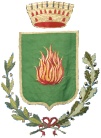 Prot. n. 27548                                                                                                                          Galatone,  8.11.2018Oggetto : Notifica di convocazione del Consiglio Comunale, in sessione straordinaria, in seduta pubblica.                                                                                                                 - Al Sindaco                                                                                                                             - Ai Sigg.ri Assessori                                                                                                               - Ai Sigg.ri  Consiglieri Comunali                                                                                                   - Al Segretario Generale- Ai Responsabili dei Settori- Al Presidente  Revisori dei Conti ------------------------------------------ Albo Pretorio  -----------------------------------------                                                                                                                                                                                                                                                                                                                                                  - A Sua Eccellenza il Prefetto                                                 LECCE - Al Comando Stazione Carabinieri                                                 GALATONE     A norma degli artt. 39 comma 1° del D. Lgs. 267/2000 e 33 dello Statuto Comunale, il sottoscritto invita la S.V. a partecipare alla riunione straordinaria del Consiglio Comunale che avrà luogo nella Sede Municipale e nella Sala Consiliare il giorno 12.11.2018 alle ore 17:00 ed eventualmente il giorno 13.11.2018 alle ore 18:00 in seconda convocazione, per discutere e deliberare sul seguenteORDINE DEL GIORNO :Comunicazioni del Sindaco;Lettura e approvazione verbali seduta precedente del 28.09.2018;Riconoscimento del debito fuori bilancio, ex art. 194 lett. a) D.Lgs 267/2000, derivante dalle somme portate dal decreto di liquidazione del compenso al C.T.U., emesso dal Giudice di Pace di Lecce Dott.ssa Cerfeda, relativo al giudizio civile R.G. n. 626/2011, poste definitivamente a carico del Comune di Galatone con le sentenze n. 70/18.Regolamento di Polizia Mortuaria. Approvazione.Ratifica delibera G.M. n. 266 del 19.10.2018 "Variazione d'urgenza al Bilancio di Previsione Esercizio Finanziario 2018/2020 - art. 175, comma 4, D. Lgs. 267/2000.      Si fa presente che i documenti relativi agli argomenti da trattare sono depositati presso la Segreteria   Comunale, a disposizione dei signori Consiglieri, nei termini previsti dal Regolamento.     Nell'eventualità di mancanza del numero legale dei componenti, gli argomenti posti all'ordine del giorno saranno trattati nella seduta di seconda convocazione; analogamente potranno essere differiti alla seduta immediatamente seguente.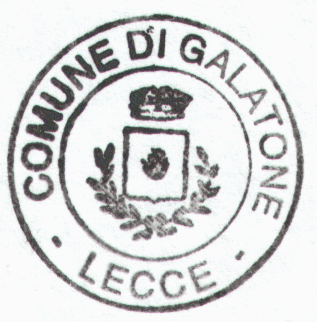       Distinti saluti                                                                                        Il Presidente del Consiglio Comunale                                                                                                                       (Avv. Mariachiara VAINIGLIA)